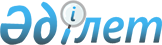 "Орта білім беру ұйымдарында 2021 – 2022 оқу жылының басталуын, ұзақтығын және каникул кезеңдерін айқындау туралы" Қазақстан Республикасы Білім және ғылым министрінің 2021 жылғы 27 шiлдедегі № 368 бұйрығына өзгеріс енгізу туралыҚазақстан Республикасы Білім және ғылым министрінің 2022 жылғы 13 қаңтардағы № 9 бұйрығы. Қазақстан Республикасының Әділет министрлігінде 2022 жылғы 18 қаңтарда № 26522 болып тіркелді
      БҰЙЫРАМЫН:
      1. "Орта білім беру ұйымдарында 2021 – 2022 оқу жылының басталуын, ұзақтығын және каникул кезеңдерін айқындау туралы" Қазақстан Республикасы Білім және ғылым министрінің 2021 жылғы 27 шiлдедегі № 368 бұйрығына (Қазақстан Республикасының нормативтік құқықтық актілерін мемлекеттік тіркеу тізілімінде № 23742 болып тіркелген) мынадай өзгеріс енгізілсін:
      1-тармақ мынадай редакцияда жазылсын:
      "1. Меншік нысанына және ведомстволық бағыныстылығына қарамастан орта білім беру ұйымдарында 2021 - 2022 оқу жылының басталуы, ұзақтығы және каникулы кезеңдерінің мынадай мерзімдері айқындалсын:
      1) 2021 - 2022 оқу жылының басталуы - 2021 жылғы 1 қыркүйек;
      2) оқу жылының ұзақтығы 1-сыныптарда – 33 оқу аптасы, 2-11 (12)- сыныптарда – 34 оқу аптасы;
      3) оқу жылы барысындағы каникул кезеңдері: 
      1-11 (12) – сыныптарда: күзгі каникул – 7 күн (2021 жылғы 1-7 қараша аралығында), қысқы – 18 күн (2021 жылғы 30 желтоқсан мен 2022 жылғы 16 қаңтар аралығында), көктемгі – 12 күн (2022 жылғы 19-30 наурыз аралығында);
      1-сыныптарда: қосымша каникул – 7 күн (2022 жылғы 7-13 ақпан аралығында).".
      2. Қазақстан Республикасы Білім және ғылым министрлігінің Мектепке дейінгі және орта білім беру комитеті Қазақстан Республикасы заңнамасында белгіленген тәртіппен:
      1) осы бұйрықтың Қазақстан Республикасы Әділет министрлігінде мемлекеттік тіркелуін;
      2) осы бұйрық ресми жарияланғаннан кейін оны Қазақстан Республикасы Білім және ғылым министрлігінің ресми интернет-ресурсында орналастыруды;
      3) осы бұйрық Қазақстан Республикасының Әділет министрлігінде мемлекеттік тіркелгеннен кейін он жұмыс күні ішінде осы тармақтың 1) және 2) тармақшаларында қарастырылған іс-шаралардың орындалуы туралы мәліметтерді Қазақстан Республикасы Білім және ғылым министрлігінің Заң департаментіне ұсынуды қамтамасыз етсін.
      3. Осы бұйрықтың орындалуын бақылау жетекшілік ететін Қазақстан Республикасының Білім және ғылым вице-министріне жүктелсін.
      4. Осы бұйрық алғашқы ресми жарияланған күнінен кейін қолданысқа енгізіледі.
					© 2012. Қазақстан Республикасы Әділет министрлігінің «Қазақстан Республикасының Заңнама және құқықтық ақпарат институты» ШЖҚ РМК
				
      Қазақстан РеспубликасыныңБілім және ғылым министрі 

А. Аймагамбетов
